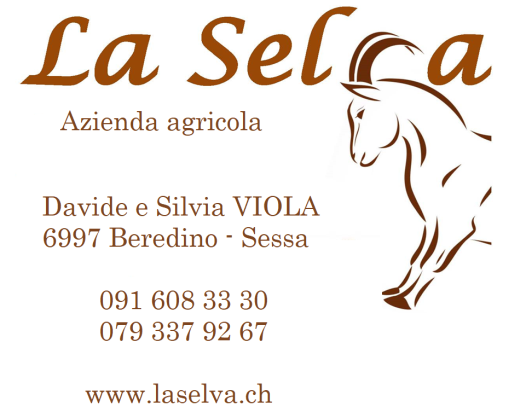 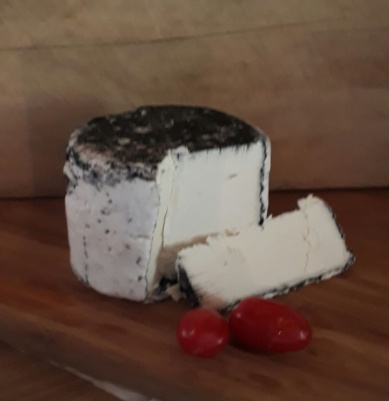 Denominazione				Formaggio di latte di capraDescrizione	Formaggio a pasta semi-stagionata, di latte termizzato ricoperto di carbone vegetaleMetodo di realizzazione	Con latte intero di capra termizzato, e sale da cucina.Maturazione e stagionatura		minimo 15 giorniIngredienti				Latte di capra, prodotto in azienda					Sale (CH)					Carbone vegetale di castagnoForma del prodotto			Cilindrico diametro 8 cm, altezza 5 cmCaratteristiche organolettiche		Crosta di muffa nera edibile						Colore nero 					Pasta compatta e gessosa					Sapore deciso con note animali e vegetaliAffinamento con cenere di castagnoAllergeni				Lattosio, proteine di latte caprinoConfezionamento			In scatolette con etichettaConservazione				3°C / 5°C Consumare preferibilmente entro 30 giorni dalla produzione